Le tourisme et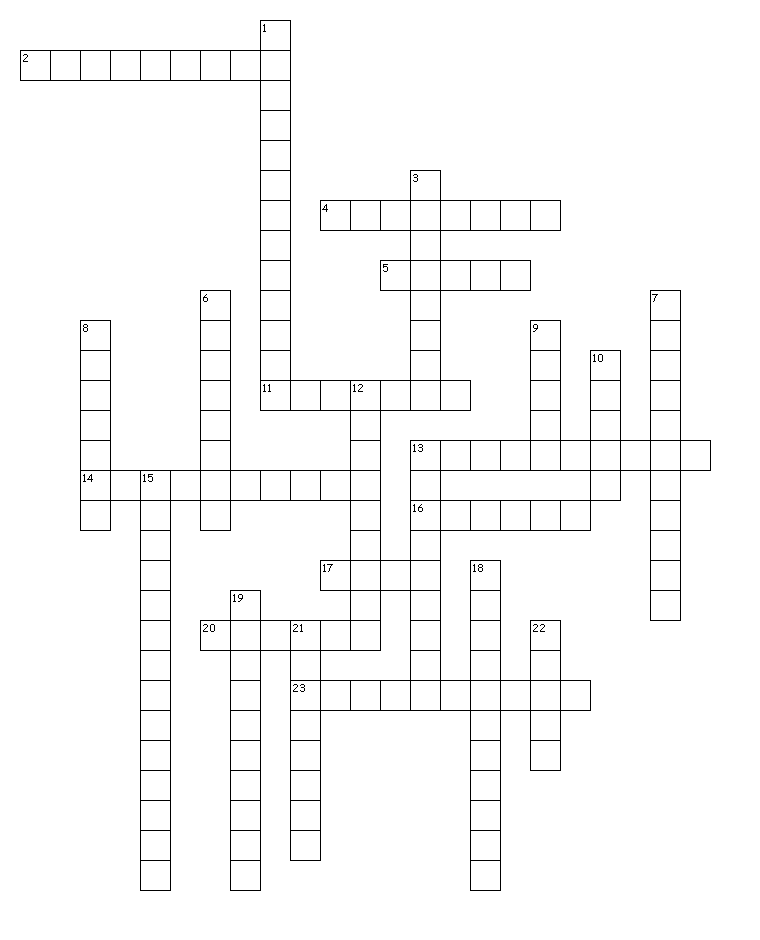 l'environnement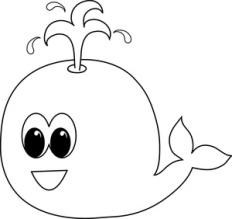 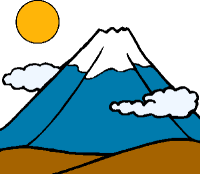 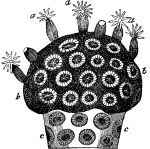 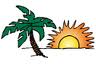 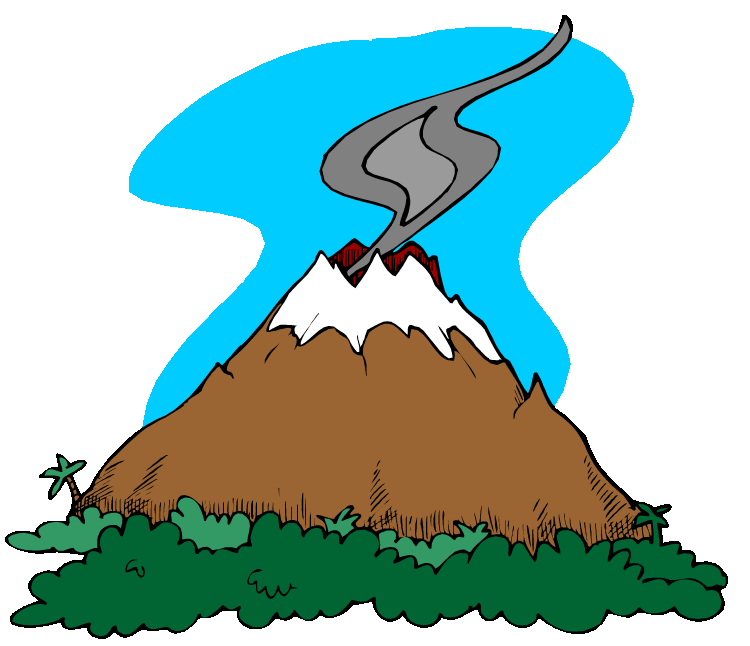 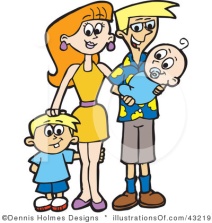 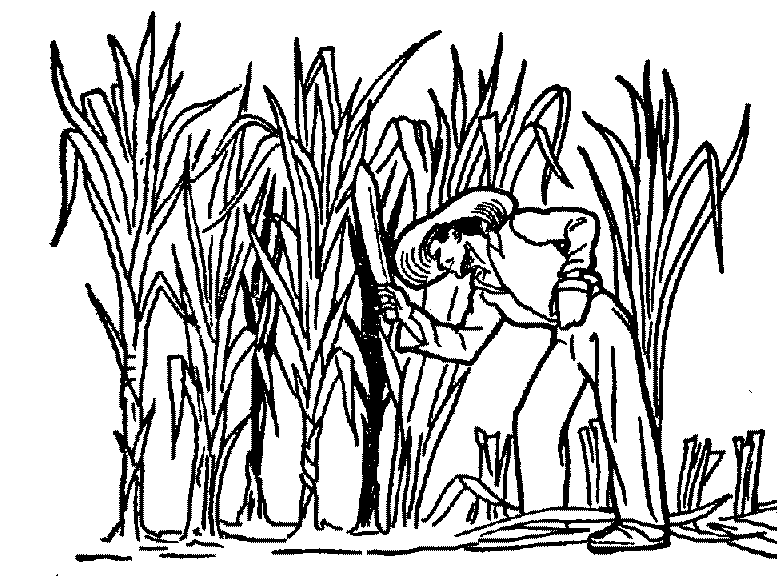 Horizontalement2. Le résultat de la rencontre des cultures où les deux cultures restent à part4. Les trois catégories de touristes sont les jeunes adultes, les _______ et les adultes de l'âge d'or.5. Les baleines se nourrissent du ______.11. En bas du climatogramme on trouve les précipitations ______.13. ________ est une île française.14. Les voyages d'aventure se font ___ ______ ____.16. La ville capitale des Bahamas17. La plus grande île des Caraïbes est le ______.20. Une cause de la mort des baleines est d'être attrapées dans les ______.23. La ligne verte sur un climatogramme représente la saison de _________.Verticalement1. Un impact négatif de l'aventure est l'_________ du terrain.3. Une culture ____ est faite pousser pour nourrir une famille.6. Il y a des Grandes, des Petites et des Néerlandaises.7. L'_______ est un voyage sensible à l'environnement aux destinations naturelles qui protège la nature et favorise le bien-être des citoyens locaux.8. Les petits animaux marins avec les tentacules9. ______ partage une île avec la République dominicaine.10. Les voyages d'aventure offrent des ________ physiques et mentaux.12. Les facteurs du site sont les _______ physiques ou naturels d'un endroit.13. Les Américains visitent le Canada pour voir les eaux, les _______ et les forêts.15. Sur un climatogramme on voit les températures et les _________.18. Les meilleurs sols pour l'agriculture se trouvent sur les îles ________.19. En hiver les baleines du St-Laurent migrent vers __________, République dominicaine.21. Les colons importaient des _________ de l'Afrique.22. Les esclaves travaillaient sur les plantations de ________.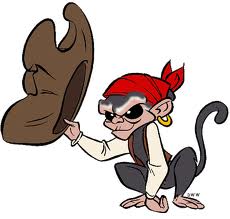 